Муниципальное бюджетное общеобразовательное учреждениеКиселевского городского округа«Средняя общеобразовательная школа №14»Исследовательская работа«Флористическая биоиндикацияКиселевского городского округа»Выполнил:учащийся 8 класса «г»Корольков ИванРуководитель:учитель биологииДрачева Ольга ГеннадьевнаКиселевск, 2018СодержаниеВведение«Оглянитесь вокруг, посмотрите под ноги – везде жизнь таинственная и удивительная » (Николай Сладков).Биоиндикация - обнаружение и определение биологически и экологически значимых антропогенных нагрузок на основе реакции на них живых организмов и их сообществ. В условиях активно развивающейся угольной отрасли путем разработки открытых горных месторождений полезных ископаемых нельзя не заметить, что это оказывает негативное влияние на окружающую среду близ лежащих городских поселений.Наиболее чувствительны к загрязнению воздуха являются растительные сообщества. В том числе сосновые. Это и дало основание для проведения биоиндексации в черте города и близлежащей лесной зоны в районе реки Верх-Чумыш.За основу была взята методика проведения флористической биоиндикации.Цель исследования: изучить экологическое состояние атмосферного воздуха города,                используя в качестве биоиндикатора сосну обыкновенную.Задачи: определить состояние хвои сосны обыкновенной для оценки загрязненности атмосферы. Физико-географическое описание местностиДля проведения мониторинга был избран Киселевский городской округ Киселёвск - средний город в Кемеровской области, расположенный в верховьях реки Абы, в 178 километрах от областного центра. Наблюдается большая разность высот поверхности.Климат в городе Киселёвск близок к умеренно-холодному климату. Киселёвск имеет значительное количество осадков в течение года. Это верно даже для сухого месяца. Температура здесь в среднем 1,3 ° C. Среднегодовая норма осадков - 500 мм. Часто дуют ветра, и поэтому погода меняется иногда по нескольку раз в день.Площадь населенного пункта составляет 160 квадратных километров. Численность населения на 2017 год составляет 90 980 человек ( по данным федеральной службы государственной статистики )Промышленность представлена угольной отраслью.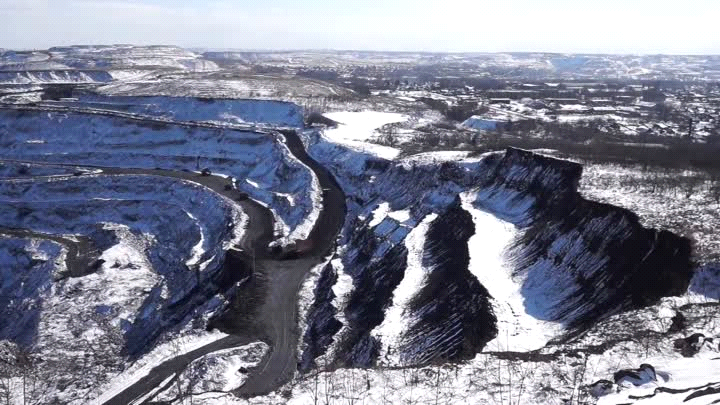 В последнее десятилетие в Киселевском городском округе активно ведутся работы по открытой добыче полезных ископаемых, что позволяет предположить о низком качестве экологической обстановки и о критическом уровне воздушного слоя земли.Флористическая индикацияДля определения содержания вредных веществ в среде обитания огромное значение имеет биоиндикация состояния окружающей среды.Живые организмы, по наличию, состоянию и поведению которых можно судить об изменении в окружающей среде, называются биоиндикаторами.Биоиндикация является составной частью биологического мониторинга - системы наблюдения и контроля за состоянием окружающей среды на определенной территории с целью рационального использования природных ресурсов и охраны природы.Хвойные, в отличии от лиственных деревьев,  плохо переносят негативное воздействие окружающей среды с большой загазованностью, так как устьица хвоинок забиваются копотью, ухудшается воздухообмен между растением.  Хвоя приобретает темно-красную окраску, в хвоинках накапливаются ядовитые вещества , что приводит к снижению продолжительности жизни хвойных лесов. 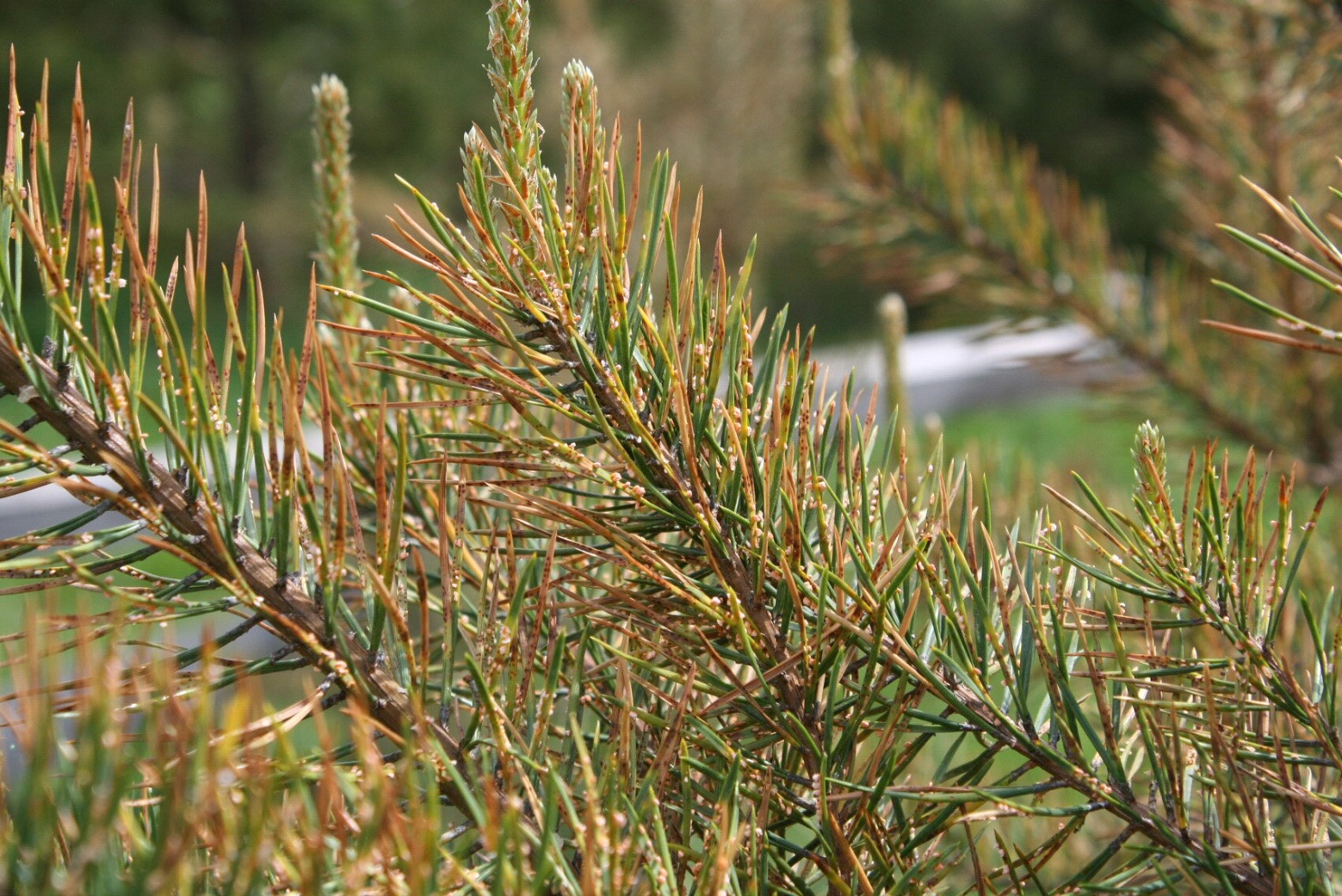 Используя метод визуальной и количественной оценки хвои сосны, можно определить уровень загрязнения атмосферы.Практическая частьДля проведения исследований были определены три района Киселевского городского округа: центр города, район Красного Камня и пригородная территория вблизи реки Верх-Чумыш. Данные районы города различны по уровню антропогенного воздействия. С нескольких боковых побегов в средней части кроны 5-10 деревьев сосны в 15-20 летнем возрасте взяли 200 пар хвоинок второго и третьего года жизни. Всю хвою разделили на три части (неповрежденная хвоя, хвоя с пятнами и хвоя с признаками усыхания), и подсчитали количество хвоинок в каждой группе. Данные занесли в таблицу.Таблица.ОПРЕДЕЛЕНИЕ СОСТОЯНИЯ ХВОИ СОСНЫ ОБЫКНОВЕННОЙОбработка результатовДиаграммаРезультаты определения значений больной хвои представлены в диаграмме показателей по районам. Из диаграммы видно, что показатели:в районе центра города составили 98% заболеваний хвойных;в районе Красного Камня составили 71% заболеваний хвойных;в районе реки Верх-Чумыш  составили 42% заболеваний хвойных.ВыводИзучив данную тему, мы:Рассмотрели воздействие человека на флору хвойных растений;Определили уровень антропогенного воздействия;Сравнили экологическое состояние исследуемых участковОпределили количественный состав больных хвоинок на  исследуемых участкахТаким образом, изучив данную тему, мы пришли к выводу, что в грязной зоне хвоинки с усыханием преобладают над неповрежденными в 2 раза.  Можно предположить, что чем больше удаленность от черты города, тем более благоприятны и более пригодны условия для обитания хвойных растений. ЗаключениеДанную работу могут использовать специалисты в области охраны окружающей среды, а также данная методика биоиндикации может использоваться учениками-исследователями для исследования других объектов.Список литературыМиркин, Б.М., Наумова, Л.Г. Экология России. - М. : 1995. - 168 с.Ломаева, С.Н. Биоиндикация загрязнений окружающей среды. - Тюмень:1998. - 25 с.Понамарева, И. Н. Экология растений с основами биогеоценологии. - М. : «Просвещение», 1978. - 207 с.https://ru.wikipediaВведение…………………………………………………………………………1.Физико-географическое описание местности………………………………Флористическая биоиндикация…………………………………………Практическая часть………………………………………………………Обработка результатов……………………………………………………Вывод………………………………………………………………………Заключение…………………………………………………………………Список литературы………………………………………………………………34567789Повреждение и усыхание хвоинокРайон центра городаРайон Красного КамняРайон реки Верх-ЧумышОбщее число обследованных хвоинок200200200Количество хвоинок с пятнами17411232Процент хвоинок с пятнами875616Количество хвоинок с усыханием223019Процент хвоинок с усыханием111510Дата отбора проб23.10.1823.10.1823.10.18